 Career Guide and Interview Preparation for Data Engineers
200446.53 Interviewing: Discussing a Project - Video Script 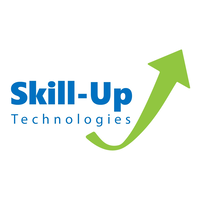 VIDEO DURATIONVIDEO TYPESOURCE(S)812 words5 mins 20 secondsRecommendation: Briefly note what should be re-used, animated, and recorded. List articles or videos used as sources for the content. Create a link for videos and articles.Use this space for Important notes to client/reviewers etc. Scene / SlideScriptWord countNotes for Creative TeamUse this column for Descriptors/Concepts and changes of sceneUse this column *only* for the actual Voiceover script. Do not include <click> notations.Graphics, screenshots, links to examples, anything visual
Timings for videosAlso use this column for pronunciation notes.Welcome to Interviewing: Discussing a Project. 6After watching this video, you will be able to:Explain the importance of discussing your past projects in technical job interviews,Describe some effective techniques for discussing projects in an interview, and Detail some specific parts and aspects of projects that are important to mention.45In an interview for a technical role, an interviewer wants you to demonstrate that you have the necessary skills and knowledge to handle a complex project. A great way to convince them is to discuss projects you have worked on in the past, so it’s a good idea to learn how to discuss a project effectively.You'll want to emphasize that: You have a good understanding of the project's structure and how it fits together,You've handled a variety of technical skills and concepts well,And you can communicate effectively.93Since you're not likely to have time to talk about every aspect of the project, begin by highlighting the biggest technical challenge that you encountered during the project. This can help engage the interviewer and provide a context for the rest of your story. Also, describe the application domain of your project and the basic need the project fulfilled. It can also help to discuss why you chose to talk about this project.Next, outline the project’s structure. If the project had multiple modules, mention them. You can also describe the overall flow or process the project went through. This will give the interviewer more context and clarity about your project. Finally, explain the advantages of your project and its main functionality. Briefly discuss what the project was meant to do, the problem it was meant to solve, and why it was a good solution. Be ready to talk about whether the project was successful or not and why. Sometimes graphical representations will provide a clearer understanding, so if you have graphs, flowcharts, or similar materials, they can be helpful. 180Next, describe the tools, technologies, and platforms that were used in your project. This will enable the interviewer to understand the working process of the project and the professional skills you developed. Moreover, interviewers may ask you deeper questions about the tools, giving you the opportunity to highlight your confidence in those areas. Answer the technical questions starting from the project structure. You may also want to organize your information into functional categories. Be sure you prepare for this part of the interview by going over your project tools and technologies ahead of time and making sure you understand them in detail. If you have used third-party services, check the knowledge base or your documentation. 115Sum up your project description by explaining what the project accomplished. Explain how it addressed specific needs or solved a problem. Detail your tasks within the project that addressed problems and overcame obstacles or expand on what resources you went to for help. Make sure your interviewer understands your contribution to the project and its function. Whenever you can, align the experience with the skills required by the role you’re interviewing for.The focus of your discussion should be on your ability to tackle problems on your own, work hard on your mistakes, and develop creative solutions. It should detail how your experience helped you grow as a professional, particularly in your ability to handle negative feedback and confront challenges as they arise, and how it will position you for the future.132Next, explain how you approached testing and following up on the project. Describe the functionality that you wanted to build and how you knew those needs were met, including how you tested your own work. One way to answer would be to relate the specifics about your automated tests and manual tests and how you made them or verified that the validation was successful. Talk about any procedures or tools you used to test and monitor your project, to log failures, to analyze code for common mistakes, or anything else that would be able to show your capacity to detect potential problems. 102Finally, give a quick summary of what you personally learned from working on the project. Include new skills and technology you learned and developed. Also, discuss anything you learned about soft skills, such as problem-solving or solution design and teamwork. Don’t forget to analyze what you learned from mistakes or unsuccessful work as well as talking about your successes. Try to be succinct but thorough.65In this video, you learned:Being able to discuss projects effectively is a crucial skill when interviewing for technical jobs,And a good project description explains the overall project, details the technologies used, describes your accomplishments, discusses testing and follow-up, and summarizes personal learning.Being able to discuss projects thoughtfully is a skill that will put you ahead of many other candidates, so it’s worthwhile to take time to develop it.74